Kindergarten Home Reading Log 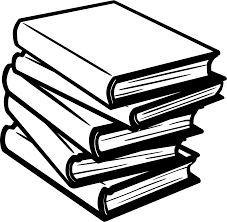 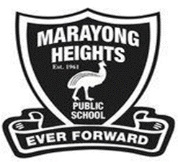 Name: _______________________________________		Class: ________________Students are asked to read for at least 5 minutes each night. Only one session may be recorded each night during the term. They may record up to seven nights of home reading on the card each week. The date and the name of the book should be recorded. The one book may be recorded onto the card 3 times only. However, if your child is reading a longer chapter book, it can be recorded more than 3 times as long as the chapters/pages have been recorded. Parents need to sign off each reading session.After 100 sessions of home reading, children will be given a Principal’s Reading Award with 5 Emu Awards and your child will be a member of the 100 Club. Each time 100 sessions are recorded another Principal’s Reading Award will be presented. Enjoy your reading!!Kindergarten Home Reading Log Name: _______________________________________		Class: ________________Students are asked to read for at least 5 minutes each night. Only one session may be recorded each night during the term. They may record up to seven nights of home reading on the card each week. The date and the name of the book should be recorded. The one book may be recorded onto the card 3 times only. However, if your child is reading a longer chapter book, it can be recorded more than 3 times as long as the chapters/pages have been recorded. Parents need to sign off each reading session.After 100 sessions of home reading, children will be given a Principal’s Reading Award with 5 Emu Awards and your child will be a member of the 100 Club. Each time 100 sessions are recorded another Principal’s Reading Award will be presented. Enjoy your reading!!DateTitle of BookParent’s Signature12345678910111213141516171819202122232425DateTitle of BookParent’s Signature12345678910111213141516171819202122232425